СЕВЕРНАЯ БОРМОТУШКА 

Представляет собой мелкую — меньше воробья — птицу с длинным широким клювом. Окрас — буровато-серого цвета сверху и белое брюхо. Обитает бормотушка на заросших кустами лугах, опушках, в мелколесье, на вырубках, в зарослях таволги и ивняка. 

В Ярославской области встречается в Ярославском, Большесельском, Даниловском, Некрасовском, Переславском, Первомайском, Угличском, Тутаевском муниципальных районах.В настоящее время повсеместно немногочисленна, наиболее обычна в Даниловском и Первомайском районах.

#краснаякнигаЯО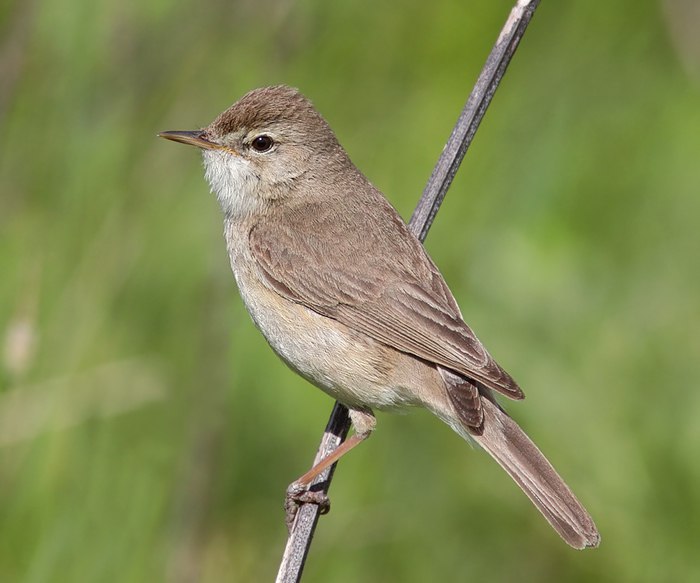 